JAROKELO-BUDAPEST-00072207Elszaporodott parkolások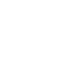 Anonim Járókelő2020. október 02. Parkolás XIII. kerület Közterület-felügyelet A béke utca 119 elött a kucsma utca sarkánál elszaporodtak a parkolások. Ezáltal babakocsibal nem tudok közlekedni és hazajutni, csak bokron keresztül vagy az úttesten veszélyeztetve. Ez nem egyszeri eset kezd mindennapos lenni. Blinkee motorok állnak itt volt hogy 4db is, és mol autó.Tisztelt Bejelentő!A „Járókelő” online fórumon tett észrevételével kapcsolatosan tájékoztatom, hogy a vázolt probléma ismert szervezetünk számára. Munkatársaink járőrtevékenységük során kiemelt figyelmet fordítanak a gyalogosforgalom zavartalanságának biztosítására, a rendelkezésre álló jogszabály adta lehetőségek alkalmazásával. Az észlelt jogsértéseket szankcionáljuk, de a szabálytalan parkolások azonnali megszüntetésére nincsen lehetőségünk. Az utóbbi időben jelentősen megnövekedett a Blinkee.city Kft. bérelhető robogóinak szabálytalan elhelyezése, naponta ellenőrizzük a kerületben „hagyott” járműveket és eljárást kezdeményezünk az illetékes hatóságnál.A visszatérő ellenőrzés, és intézkedés remélhetőleg mihamarabb jogkövető magatartást, és ismételten akadálytalanul használható gyalogjárdákat eredményez.